Општина Мало Црниће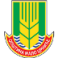 Општинска управаОдсек за колални економски развој, локалнупореску управу и инспекцијксе послове Ознака: КЛ -6Држање копитара и папкараОбавезе власникаРЕЗУЛТАТ ИНСПЕКЦИЈСКОГ НАДЗОРА У БОДОВИМАНАДЗИРАНИ СУБЈЕКАТ	М.П.	КОМУНАЛНИ ИНСПЕКТОРПРАВНИ ОСНОВ- Одлука о држању домаћих животиња(„Службени гласник општине Мало Црниће“, број 03/2011 и  10/2016)ПРАВНИ ОСНОВ- Одлука о држању домаћих животиња(„Службени гласник општине Мало Црниће“, број 03/2011 и  10/2016)ПРАВНИ ОСНОВ- Одлука о држању домаћих животиња(„Службени гласник општине Мало Црниће“, број 03/2011 и  10/2016)ПРАВНИ ОСНОВ- Одлука о држању домаћих животиња(„Службени гласник општине Мало Црниће“, број 03/2011 и  10/2016)ПРАВНИ ОСНОВ- Одлука о држању домаћих животиња(„Службени гласник општине Мало Црниће“, број 03/2011 и  10/2016)ПРАВНИ ОСНОВ- Одлука о држању домаћих животиња(„Службени гласник општине Мало Црниће“, број 03/2011 и  10/2016)ПРАВНИ ОСНОВ- Одлука о држању домаћих животиња(„Службени гласник општине Мало Црниће“, број 03/2011 и  10/2016)ПРАВНИ ОСНОВ- Одлука о држању домаћих животиња(„Службени гласник општине Мало Црниће“, број 03/2011 и  10/2016)ПРАВНИ ОСНОВ- Одлука о држању домаћих животиња(„Службени гласник општине Мало Црниће“, број 03/2011 и  10/2016)ПРАВНИ ОСНОВ- Одлука о држању домаћих животиња(„Службени гласник општине Мало Црниће“, број 03/2011 и  10/2016)ПРАВНИ ОСНОВ- Одлука о држању домаћих животиња(„Службени гласник општине Мало Црниће“, број 03/2011 и  10/2016)Надзиранисубјекат: 	Матични број: 	_ПИБ: 	_ 	Седиште: 	_		 Одговорно лице:			 		ЈМБГ: 		Адреса пребивалишта 	 	Лице које је присутно прегледу: 	конт. тел. 	_Локација предмета контроле: 	_Надзиранисубјекат: 	Матични број: 	_ПИБ: 	_ 	Седиште: 	_		 Одговорно лице:			 		ЈМБГ: 		Адреса пребивалишта 	 	Лице које је присутно прегледу: 	конт. тел. 	_Локација предмета контроле: 	_Надзиранисубјекат: 	Матични број: 	_ПИБ: 	_ 	Седиште: 	_		 Одговорно лице:			 		ЈМБГ: 		Адреса пребивалишта 	 	Лице које је присутно прегледу: 	конт. тел. 	_Локација предмета контроле: 	_Надзиранисубјекат: 	Матични број: 	_ПИБ: 	_ 	Седиште: 	_		 Одговорно лице:			 		ЈМБГ: 		Адреса пребивалишта 	 	Лице које је присутно прегледу: 	конт. тел. 	_Локација предмета контроле: 	_Надзиранисубјекат: 	Матични број: 	_ПИБ: 	_ 	Седиште: 	_		 Одговорно лице:			 		ЈМБГ: 		Адреса пребивалишта 	 	Лице које је присутно прегледу: 	конт. тел. 	_Локација предмета контроле: 	_Надзиранисубјекат: 	Матични број: 	_ПИБ: 	_ 	Седиште: 	_		 Одговорно лице:			 		ЈМБГ: 		Адреса пребивалишта 	 	Лице које је присутно прегледу: 	конт. тел. 	_Локација предмета контроле: 	_Надзиранисубјекат: 	Матични број: 	_ПИБ: 	_ 	Седиште: 	_		 Одговорно лице:			 		ЈМБГ: 		Адреса пребивалишта 	 	Лице које је присутно прегледу: 	конт. тел. 	_Локација предмета контроле: 	_Надзиранисубјекат: 	Матични број: 	_ПИБ: 	_ 	Седиште: 	_		 Одговорно лице:			 		ЈМБГ: 		Адреса пребивалишта 	 	Лице које је присутно прегледу: 	конт. тел. 	_Локација предмета контроле: 	_Надзиранисубјекат: 	Матични број: 	_ПИБ: 	_ 	Седиште: 	_		 Одговорно лице:			 		ЈМБГ: 		Адреса пребивалишта 	 	Лице које је присутно прегледу: 	конт. тел. 	_Локација предмета контроле: 	_Надзиранисубјекат: 	Матични број: 	_ПИБ: 	_ 	Седиште: 	_		 Одговорно лице:			 		ЈМБГ: 		Адреса пребивалишта 	 	Лице које је присутно прегледу: 	конт. тел. 	_Локација предмета контроле: 	_Надзиранисубјекат: 	Матични број: 	_ПИБ: 	_ 	Седиште: 	_		 Одговорно лице:			 		ЈМБГ: 		Адреса пребивалишта 	 	Лице које је присутно прегледу: 	конт. тел. 	_Локација предмета контроле: 	_Р.б.ПитањеПитањеПитањеПитањеПитањеДаДаНеНеБодови1.објекти саграђени од чврстог материјалаобјекти саграђени од чврстог материјалаобјекти саграђени од чврстог материјалаобјекти саграђени од чврстог материјалаобјекти саграђени од чврстог материјала□да-10□не-02.обезбеђено присуство светлостиобезбеђено присуство светлостиобезбеђено присуство светлостиобезбеђено присуство светлостиобезбеђено присуство светлости□да-10□не-03.редовно се чисти, пере и дезинфикујередовно се чисти, пере и дезинфикујередовно се чисти, пере и дезинфикујередовно се чисти, пере и дезинфикујередовно се чисти, пере и дезинфикује□да-10□не-04.обезбеђена природна вентилацијаобезбеђена природна вентилацијаобезбеђена природна вентилацијаобезбеђена природна вентилацијаобезбеђена природна вентилација□да-10□не-05.ђубриште удаљено 3м од међе и 15 м од суседног објектађубриште удаљено 3м од међе и 15 м од суседног објектађубриште удаљено 3м од међе и 15 м од суседног објектађубриште удаљено 3м од међе и 15 м од суседног објектађубриште удаљено 3м од међе и 15 м од суседног објекта□да-10□не-06.повезани на јаму за одлагање стајског ђубрива и осокеповезани на јаму за одлагање стајског ђубрива и осокеповезани на јаму за одлагање стајског ђубрива и осокеповезани на јаму за одлагање стајског ђубрива и осокеповезани на јаму за одлагање стајског ђубрива и осоке□да-10□не-07.удаљени од најближег најмање 15 метарастамбеногилипословногобјекта□да-10□не-08.удаљени од објекта водоснабдевања најмање 20 метараудаљени од објекта водоснабдевања најмање 20 метараудаљени од објекта водоснабдевања најмање 20 метараудаљени од објекта водоснабдевања најмање 20 метараудаљени од објекта водоснабдевања најмање 20 метара□да-10□не-09.јама за одлагање стајског ђубрива има дно од бетона или другог водонепропусног материјала са парапетом довољне висине како би се спречило расипање стајског ђубривајама за одлагање стајског ђубрива има дно од бетона или другог водонепропусног материјала са парапетом довољне висине како би се спречило расипање стајског ђубривајама за одлагање стајског ђубрива има дно од бетона или другог водонепропусног материјала са парапетом довољне висине како би се спречило расипање стајског ђубривајама за одлагање стајског ђубрива има дно од бетона или другог водонепропусног материјала са парапетом довољне висине како би се спречило расипање стајског ђубривајама за одлагање стајског ђубрива има дно од бетона или другог водонепропусног материјала са парапетом довољне висине како би се спречило расипање стајског ђубрива□да-10□не-010.јама за одлагање стајског ђубрива се редовно празни□ да-10□ не-011.јама за одлагање осоке је од бетона или водонепропусног материјала са поклопцем□ да-10□ не-012.јама за одлагање осоке је са дном испод нивоа ђубришта□ да-10□ не-013.јама за одлагање осоке удаљена најмање 15 метара од најближег стамбеног или пословног објекта□ да-10□ не-014.јама за одлагање осоке удаљена најмање 20 метара  од  објекта водоснабдевања□ да-10□ не-015.јама за одлагање осоке се чисти чим се напуни до 2/3 своје запремине□ да-10□ не-016.јама	за	одлагање	осоке	није	прикључена	на	јавну канализацију□ да-10□ не-0НАПОМЕНА:НАПОМЕНА:НАПОМЕНА:НАПОМЕНА:НАПОМЕНА:УКУПАН МОГУЋИ БРОЈ БОДОВА160УТВРЂЕНИ БРОЈ БОДОВАСтепен ризикаНезнатанНизакСредњиВисокКритичанБрој бодова141-160121-14091-12061-9060 и мањеСтепен ризика у односу на остварени број бодоваКритичан□Степен ризика у односу на остварени број бодоваНезнатан□Степен ризика у односу на остварени број бодоваНизак□Степен ризика у односу на остварени број бодоваСредњи□Степен ризика у односу на остварени број бодоваВисок□Контролна листа сачињенаДатумКонтролна листа сачињенаМестоКонтролна листа сачињенаВреме